          Communication at BWA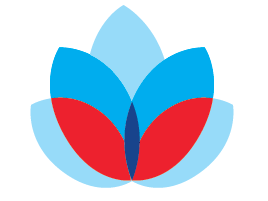   The best for every child, every day.At Belleville Wix Academy, we aim for effective communication between home and school.Teaching staff are available at the end of the day, in the playground, for any quick queries.  Should your query require a more detailed response or you would like to arrange a meeting, it is best to make an appointment with the relevant member of staff personally, or via the school office.We hope that the chart below will be useful in directing you towards the best person to help you with your query. It is much more effective to go to the Class Teacher first if your question relates to your child personally.TYPE OF QUERYMEMBER OF STAFF TO CONTACTSafeguarding/Child Protection Mr Redman in the first instance, followed by the SLT. Every member of staff is responsible for safeguarding so please do share any concerns with any member of our staff. Any issues relating to your childClass Teacher in the first instance.If you do not feel the issue has been resolved or you need more advice.Stage 1 – Senior leader for the Phase – as belowEYFS (Nur & Rec) – Miss FisherKS1 (YR 1 & 2)  – Mrs Coleman KS2 (Yr 3 – 6) – Mr RedmanStage 2 – Miss HenryAny issues relating to other childrenClass Teacher or  Senior leader for the Phase – aboveBilingual streamClass Teacher or Mrs Osuntokun (English registered) Mme Filloux (French Registered)Inclusion/Special Educational NeedsMiss ColemanWhole School Pupil EnquiriesMiss Henry or Miss HoltAdmissionsMiss HoltPayments/FinanceMiss HoltComplaints(Please refer to our Concerns and Complaints Policy on the school website)Stage 1 – Class Teacher  Stage 2 –  Senior leader for the Phase – as aboveStage 3 – Miss HenryStage 4 – Chair of the Local Governing BoardStage 5 – Chair of the TrusteesCONTACT DETAILSPhone: 0207 228 3055Email: admin@wix.wandsworth.sch.uk